ΘΗΣΕΑΣ, ΤΟ ΒΑΣΙΛΟΠΟΥΛΟ ΤΗΣ ΤΡΟΙΖΗΝΑΣΌταν πέρασε ο Ηρακλής από το παλάτι του Πιτθέα στην Τροιζήνα, τι έγινε;Ποιος ήταν ο βασιλιάς της Αθήνας;Ποια ήταν η Αίθρα;Πώς γνώρισε ο Αιγαίας την Αίθρα;Ποιο ήταν το παιδί του Αιγαία και της Αίθρας;Τι έγινε όταν η Αίθρα ‘ήταν ακόμη έγκυος;Τι έκανε ο Αιγαίας πριν φύγει και τι είπε στην Αίθρα;Τι συνέβη όταν ο Θησέας μεγάλωσε;Με τι ταξίδεψε;Ήταν εύκολο το ταξίδι του; Τι συνάντησε στο δρόμο του; Πες τουλάχιστον 2 από τα κατορθώματα του Θησέα στη διαδρομή του για την Αθήνα.Τι έγινε όταν ο Θησέας έφτασε στην Αθήνα;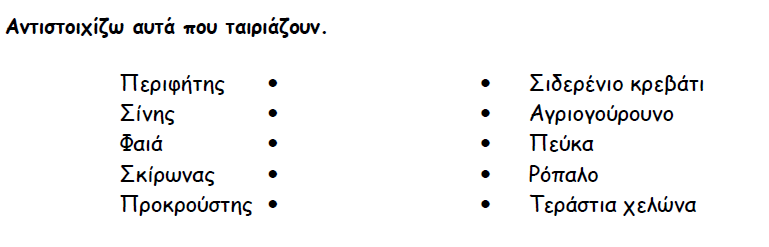 